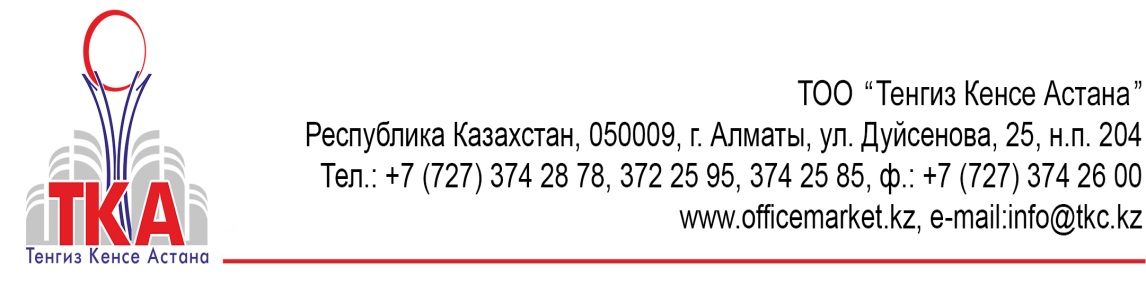 Коммерческое предложение - школьная продукцияКоммерческое предложение - школьная продукцияКоммерческое предложение - школьная продукцияНаименование товара, характеристика Цена в тгНаименование товара, характеристика Цена в тг                Альбом д/рисования                    Альбом  д/рисования ,8л71,00                    Альбом д/рисования, 16л. 107,00                    Альбом д/рисования, 20л137,00                    Тетрадь для эскизов 24л.147,00                    Тетрадь для экзкизов  40л.223,00                Готовальни                    Циркуль в футляре"ROLF"305,00                    Набор чертежный "ROLF"435,00                    Набор чертежный"ROLF"530,00                    Набор чертежный"ROLF"595,00                Гуашь                    Гуашь "ЗОО"6 цв., 15мл, блок-тара247,00                    Гуашь "ЗОО", 12цв. по 15мл.блок-тара439,00                    Гуашь "Классика"6цв.(20мл) блок-тара380,00                    Гуашь "Классика" 12цв. (20мл) блок-тара694,00                Дневники                     Дневник 5-11 кл., каз./рус.яз.140,00                    Дневник школьный, интеграл.,5дн.190,00                Карандаши цветные                    Карандаши цветные 6цв,заточен.,пластик.120,00                    Карандаши цветные 12цв,заточен.,пластик.205,00                    Карандаши цветные 18цв,заточен.,пластик.285,00                    Карандаши цветные,12цветов,заточен.,пластиковые,треугольные220,00                    Карандаши цветные,18цветов,заточен.,пластиковые,треугольные300,00                    Карандаши цветные,24цвета,заточен.,пластиковые,треугольные380,00                    Карандаши шестигранные 6цв."ZOO"(пластиковые)180,00                    Карандаши шестигранные 12цв."ZOO"(пластиковые)360,00                    Карандаши шестигранные 18цв."ZOO"(пластиковые)535,00                    Карандаши шестигранные 24цв."ZOO"(пластиковые)710,00                Карандаши ч/гр                    Карандаш гнущийся, б/л 12,00                    Карандаш гнущийся, с/л 15,00                    Карандаш ч/гр,б/р (черно-красный корпус)14,00                    Карандаш ч/гр,перламутровый, с ластиком39,00                    Карандаш чернографитный с ластиком в наборе (3шт)60,00                    Набор ч/гр карандашей "Графит", 6 шт.145,00                    Набор ч/гр карандашей "Графит", 12 шт.315,00                Клей ПВА                    Клей ПВА с кисточкой "Луч"84,00                    Клей ПВА-М 25гр. в желтом  флаконе68,00                    Клей ПВА-М ,45гр.,в желтом флаконе75,00                    Клей ПВА-М 65гр., в желтом флаконе92,00                    Клей ПВА-М,85гр.,в желтом флаконе110,00                    Клей ПВА-М 125гр., в желтом флаконе160,00                Клей-карандаш                    Клей-карандаш "ROLF",8г.,60,00                    Клей-карандаш "ROLF",15г.110,00                    Клей-карандаш "ROLF",25г.143,00                    Клей-карандаш "ROLF",35г.257,00                    Клей-карандаш "Dolphin Color Crystal",8г.,цветной, прозрачный94,00                    Клей-карандаш "Dolphin",8г., прозрачный105,00                    Клей-карандаш "Dolphin",15г.,прозрачный167,00                    Клей-карандаш "Dolphin",25г., прозрачный252,00                    Клей-карандаш "Dolphin",35г.,прозрачный366,00                Краски акварельные,медовые                    Акварель "ILLUSION",6цв.,к/к,б/к (Гамма)84,00                    Акварель "ILLUSION",12цв.,к/к,б/к (Гамма)142,00                    Акварель "ZOO" 6цв.б/к,картон120,00                    Акварель "ZOO" 12цв.б/к, картон190,00                    Акварель "ZOO" 6цв.б/к ,стекло141,00                    Акварель"ZОО" 12цв.б/к стекло228,00                    Акварель "ZOO" 16цв.б/к,пласт.упак.(европодвес)282,00                    Акварель "ZOO" 24цв.б/к,пласт.упак.(европодвес)405,00                    Акварель "Классика" 6 цв б/к177,00                    Акварель"Классика"8цв. б/к214,00                    Акварель "Классика"12цв.б/к289,00                    Акварель "Классика"16цв.б/к371,00                    Акварель"Классика"18цв.б/к392,00                    Акварель"Классика"24цв.б/к520,00                    Акварель "Классика",32цв.,б/к695,00                Ластики                    Ластик "Rolf"18,00                    Ластик "Rolf"20,00                    Ластик "Rolf"23,00                    Ластик "Rolf"33,00                    Ластик "Rolf" белый37,00                    Ластик"Rolf" белый41,00                    Ластик треуг., цветной, 36шт45,00                    Ластик "Dolphin Twist", 24шт63,00                Линейки                    Линейка деревянная   15 см. 27,00                    Линейка деревянная  20 см.35,00                    Линейка деревянная  25  см.41,00                    Линейка деревянная   30 см. 50,00                    Линейка пластиковая 15см34,00                    Линейка 20см, пластиковая41,00                    Линейка 25cм,пластиковая48,00                    Линейка 30см, пластиковая64,00                Набор кистей                    Набор кисточек, 3шт, щетина,140,00                    Набор кистей (колонок+щетина),4шт.225,00                    Набор кистей 3шт.245,00                    Набор кистей (палитра) 5шт.270,00                    Набор кистей  (колонок)3шт.295,00                Наборы для детей                    Доска для лепки132,00                    Доска для лепки, А5, цвет.,2 стека180,00                Набор стеков 2шт.,цветные62,00                Палитра "Цветочек"88,00                Палитра цветная СТАНДАРТ123,00                Подставка для книг 190,00                Стакан непроливайка одинарный64,00                Стакан непроливайка двойной98,00                Наборы цв.бумаги,картона                    Бумага цветная  А4, 4л.,6цв.26,00                    Бумага цветная  А4, 8л.,7цв.46,00                    Набор цветной бумаги 16л.100,00                    Набор белого картона,А4,8л168,00                    Набор цв.картона,А4,10л,10цв252,00                    Набор волшебного картона,А4,10л,10цв279,00                Ножницы детские                    Ножницы детские  12см,европодвес237,00                    Ножницы детские для левшей  12,5см, 258,00                    Ножницы детские  12,8см, ассорти 247,00                Пеналы                     Пенал-тубус АССОРТИ,пластик.84,00                    Пенал-тубус малый,сетчатый280,00                    Пенал 1-секц., большой 190/115310,00                    Пенал 1-секц., средний 190/90285,00                    Пенал 2з.,большой,190/105850,00                    Пенал с рисунком, прозрачный340,00                Пластилин                    Пластилин ILLUSION, 6цв.,к/к,84г.120,00                    Пластилин ILLUSION, 12цв.,к/к,168г.201,00                    Пластилин "ZOO" 8цв.172,00                    Пластилин "ZOO" 10цв.198,00                    Пластилин "ZOO" 12цв.240,00                    Пластилин "ZOO" 16цв.321,00                    Пластилин "ZOO" 24цв.587,00                    Пластилин "Классика "10цв., к/к272,00                    Пластилин "Классика" 12цв., к/к331,00                    Пластилин "Классика", 16цв.441,00                    Пластилин "Классика", 18цв.494,00                    Пластилин "Классика", 24цв.706,00                Ручки шариковые                    Ручка шариковая 0,7мм.,прозр.корпус10,00                    Ручка шарик.,0.7 мм,синяя,прозр.корпус 33,00                    Шариковая ручка,0.7, синяя35,00                    Шариковая ручка,0.7, синяя40,00                    Шариковая ручка,1.0, синяя55,00                Тетради                     Тетрадь 12л. клетка, писчая17,50                    Тетрадь 12л. клетка, офсет 21,00                    Тетрадь общ .24л.64,00                    Тетрадь  общ.36л82,00                    Тетрадь  общ.48л102,00                    Тетрадь 96л, кл170,00                    Тетрадь общ.,80л,кл,А5,спираль218,00                    Тетрадь общ.,80л,кл,А4,спираль330,00                Точилки                    Точилка с контейнером16,00                    Точилки с контейнером42,00                    Точилка круглая,с контейнером50,00                    Точилка  2-ая, с контейнером 69,00                Фломастеры                    Фломастеры 6цв.140,00                    Фломастеры "Magic" ,5+1 цв.205,00                    Фломастеры в пенале 10цв. 190,00                    Фломастеры в пенале 12цв. 230,00                Штрих                    Корректор  с кист. 27г100,00                    Штрих-ручка ,7ml127,00                    Штрих+разбавитель 230,00Уточняйте цену и наличие товаров  у менеджеров!                                                                             Уточняйте цену и наличие товаров  у менеджеров!                                                                             Уточняйте цену и наличие товаров  у менеджеров!                                                                             Более расширеный прайс Вы можете запросить у менеджеров по телефонам: Более расширеный прайс Вы можете запросить у менеджеров по телефонам: Мобильный г.Алматы :+ 7 747 980 88 01Мобильный г.Нур-Султан :+ 7 747 980 88 03Тел. г.Алматы: +7 (727) 374-28-78, 374-26-00
Тел. г.Нур-Султан: +7 (7172) 61-82-25